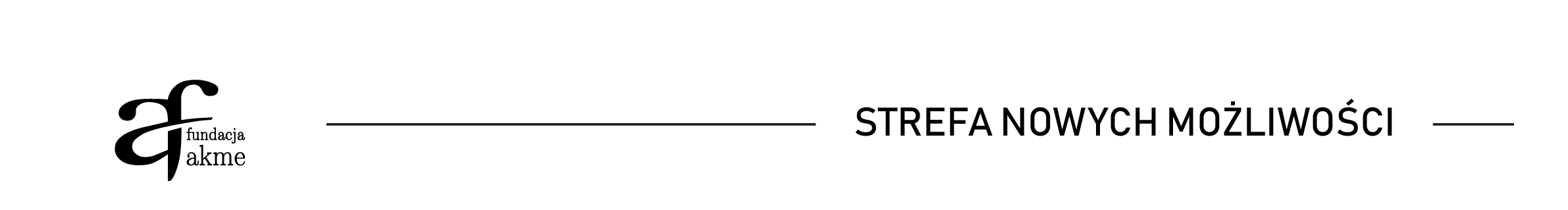 HARMONOGRAM REALIZACJI ZADAŃ MERYTORYCZNYCHNazwa beneficjenta: Fundacja AKMEForma wsparciaTermin realizacjiLiczba uczestników/czekMiejsce realizacjiTreningi Kompetencji Społecznych31.05, 01, 02, 04, 05, 07.06.2021 r.Godz. 8:00 – 13:00 6Orla 23/3 ŁódźSłowackiego 11, BełchatówIndywidualne poradnictwo zawodowe17.06.2021.rGodz. 15:00 – 17:001Orla 23/3 ŁódźSłowackiego 11, BełchatówSzkolenia zawodowe24,25,26,27,28,31.05, 01,02,04.06. 2021 r.Godz. 14:30 – 21:0014,15,16,17,18,19,21,22,23,24.06.2021 r.Godz. 7:30 – 14:00156Słowackiego 11, BełchatówPośrednictwo pracy05.06.2021 r.12:00 – 15:0007.06.2021 r.8:00 – 13:0008.06.2020 r.8:00 – 10:002Orla 23/3 ŁódźSłowackiego 11, Bełchatów